Протокол № 286заседания ПравленияСаморегулируемой организации аудиторовАССОЦИАЦИЯ «СОДРУЖЕСТВО» (СРО ААС)г. Москва 			                             			               24 января 2017 годГолосовали:Члены Правления СРО ААС:Ананьев И.В., Бородина Н.В., Бутовский В.В., Голенко В.С., Горячева О.В., Гузов Ю.Н., Желтяков Д.В., Жуков С.П., Задубровская А.В., Кобозева Н.В., Константинова И.Г., Кромин А.Ю., Кузнецов А.П., Лимаренко Д.Н., Малофеева Н.А., Мелентьева В.И., Михайлович Т.Н., Мухарева Е.В., Носова О.А., Рыбенко Г.А., Селезнев А.В., Симакова М.Ю., Старовойтова Е.В., Степанова С.И., Сухова И.А., Сюткина М.Г., Филипьев Д.Ю., Чая В.Т., Чепик Н.А., Черкасова Н.В., Шеремет А.Д., Щепотьев А.В.Итого в голосовании на заседании Правления СРО ААС приняло участие 32 из 47 человек, что составляет 68% голосов, кворум для принятия решений имеется.Форма заседания Правления СРО ААС – заочная.Документы, содержащие сведения о голосовании членов Правления СРО ААС, принимались до 24 января 2017 года.ПОВЕСТКА ДНЯ:О приеме в члены СРО ААС.Решили: утвердить повестку дня заседания Правления СРО ААС.Решение принято единогласноПо первому вопросуО приеме в члены СРО ААСРешили:1.1. Принять в члены СРО ААС 55 аудиторов;1.2. Принять в члены СРО ААС 5 индивидуальных аудиторов.Решение принято единогласноПодсчет голосов проводился секретарем заседания Правления СРО ААС Носовой О.А.Подписи:Председатель Правления СРО ААС ______________________ А.Д. ШереметСекретарь Правления СРО ААС      ______________________ О.А. Носова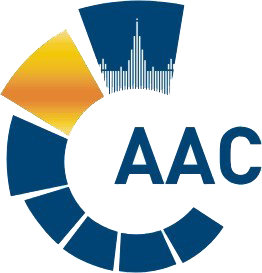 САМОРЕГУЛИРУЕМАЯ ОРГАНИЗАЦИЯ АУДИТОРОВАССОЦИАЦИЯ «СОДРУЖЕСТВО» 
член Международной Федерации Бухгалтеров (IFAC)(ОГРН 1097799010870, ИНН 7729440813, КПП 772901001) 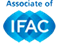 119192, г. Москва, Мичуринский проспект, дом 21, корпус 4. т: +7 (495) 734-22-22, ф: +7 (495) 734-04-22, www.auditor-sro.org, info@auditor-sro.org 